LatinPicturePictureEnglish wordEnglish wordMeaning FEMINA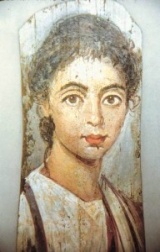 FEMALEFEMALEWOMANPOETA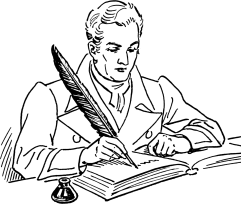 POETRYPOETRYPOETAGRICOLA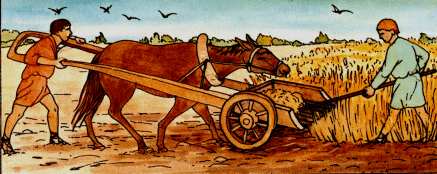 AGRICULTUREAGRICULTUREFARMERAQUA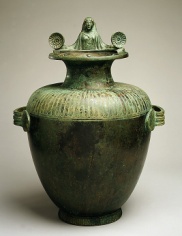 AQUARIUMAQUARIUMWATERMAXIMUS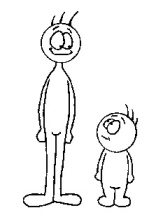 MAXIMUMMAXIMUMMOSTFRIGIDUS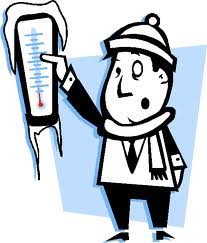 FRIDGEFRIDGECOLDTERRA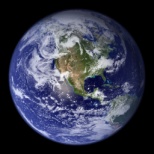 TERRACETERRACEEARTHAUDIO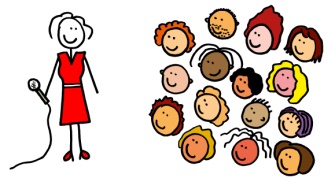 AUDIENCEAUDIENCEI HEARALIUS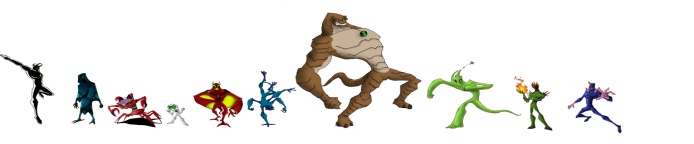 ALIENALIENOTHERLatinPicturePictureEnglish wordEnglish wordMeaning FEMINAPOETAAGRICOLAAQUAMAXIMUSFRIGIDUSTERRAAUDIOALIUSFEMALEFEMALEWOMANWOMANPOETRYPOETRYPOETPOETAGRICULTUREAGRICULTUREFARMERFARMERAQUARIUMAQUARIUMWATERWATERMAXIMUMMAXIMUMMOSTMOSTFRIDGEFRIDGECOLDCOLDTERRACETERRACEEARTHEARTHAUDIENCEAUDIENCEI HEARI HEARALIENALIENOTHEROTHER